Westhill DistrictAmateur Swimming Club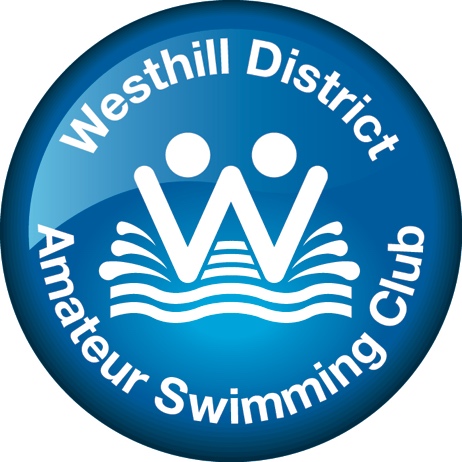 Minnows MeetWESTHILL SWIMMING POOLOnSATURDAY 15th SEPTEMBER 2018www.westhilldistrictasc.org.ukMEET INFORMATION(UNDER FINA RULES AND SASA SWIMMING REGULATIONS)WESTHILL MINNOWS MEET 2018PROGRAMME OF EVENTSSESSION ONE		WARM UP	09.00			START	10.05Medal Presentations after Event 104 (101 – 103) and Event 107 (104 – 107)SESSION TWO		WARM UP	14.00			START	15.05Medal/Award Presentations after Event 204 (201 – 203) and Event 207 (204 – 207)The following awards will be presented after Event 207WESTHILL MINNOWS MEET 2018Saturday  the 15th September 2018- Westhill Swimming PoolSUMMARY SHEETContact DetailsClub Name/Abbr	__________________________________________________Match Secretary	__________________________________________________Address		__________________________________________________			__________________________________________________Post Code		_______________			Tel. No.________________Email Address	__________________________________________________CLOSING DATE FOR ENTRIES IS FRIDAY 24TH AUGUST 2018Cheques should be made payable to WESTHILL DISTRICT ASCOnline banking payments to be made to: ACCOUNT NO. 00285386 SORT CODE: 83-28-40 referencing ‘MINS18’ and your clubs 4 letter code for example “NWDX’.Declaration		(This declaration must be completed by all competing clubs)I confirm that all swimmers entered in this competition have paid their current SASA membership fee.Signed	   ___________________________	Position in Club__________________________Date      ___________________________	WESTHILL MINNOWS MEET 2018Saturday 15th September 2018 Westhill Swimming PoolOFFICIALS SHEETPlease return this form with your entries or email it by 2nd  September 2018 :- officials@westhilldistrictasc.org.ukPOOL25 Metres, 6 Lanes, Anti-turbulence ropes, Electronic Timing. Level Deck Pool; overall depth 2 metres.25 Metres, 6 Lanes, Anti-turbulence ropes, Electronic Timing. Level Deck Pool; overall depth 2 metres.25 Metres, 6 Lanes, Anti-turbulence ropes, Electronic Timing. Level Deck Pool; overall depth 2 metres.25 Metres, 6 Lanes, Anti-turbulence ropes, Electronic Timing. Level Deck Pool; overall depth 2 metres.25 Metres, 6 Lanes, Anti-turbulence ropes, Electronic Timing. Level Deck Pool; overall depth 2 metres.SESSIONSSession One		Warm Up  09:00  	-           Start  10:05  Session Two		Warm Up  14:00 	-	 Start  15:05  (SUBJECT TO CHANGE IF NECESSARY)Session One		Warm Up  09:00  	-           Start  10:05  Session Two		Warm Up  14:00 	-	 Start  15:05  (SUBJECT TO CHANGE IF NECESSARY)Session One		Warm Up  09:00  	-           Start  10:05  Session Two		Warm Up  14:00 	-	 Start  15:05  (SUBJECT TO CHANGE IF NECESSARY)Session One		Warm Up  09:00  	-           Start  10:05  Session Two		Warm Up  14:00 	-	 Start  15:05  (SUBJECT TO CHANGE IF NECESSARY)Session One		Warm Up  09:00  	-           Start  10:05  Session Two		Warm Up  14:00 	-	 Start  15:05  (SUBJECT TO CHANGE IF NECESSARY)EVENTSINDIVIDUAL EVENTSRELAYSEVENTSAll events are single sex events and heat declared winner. See attached sheet for full programme of events.50m Backstroke50m Breaststroke50m Butterfly50m Freestyle100m Individual Medley4 x 25m Freestyle Relay4 x 25m Medley RelayEach club may enter a maximum of 2 Relay teams in each event.  Swimmers must have been entered for at least one individual swim and they may only swim in one team per relay event.All events are single sex events and heat declared winner. See attached sheet for full programme of events.50m Backstroke50m Breaststroke50m Butterfly50m Freestyle100m Individual Medley4 x 25m Freestyle Relay4 x 25m Medley RelayEach club may enter a maximum of 2 Relay teams in each event.  Swimmers must have been entered for at least one individual swim and they may only swim in one team per relay event.All events are single sex events and heat declared winner. See attached sheet for full programme of events.50m Backstroke50m Breaststroke50m Butterfly50m Freestyle100m Individual Medley4 x 25m Freestyle Relay4 x 25m Medley RelayEach club may enter a maximum of 2 Relay teams in each event.  Swimmers must have been entered for at least one individual swim and they may only swim in one team per relay event.All events are single sex events and heat declared winner. See attached sheet for full programme of events.50m Backstroke50m Breaststroke50m Butterfly50m Freestyle100m Individual Medley4 x 25m Freestyle Relay4 x 25m Medley RelayEach club may enter a maximum of 2 Relay teams in each event.  Swimmers must have been entered for at least one individual swim and they may only swim in one team per relay event.All events are single sex events and heat declared winner. See attached sheet for full programme of events.50m Backstroke50m Breaststroke50m Butterfly50m Freestyle100m Individual Medley4 x 25m Freestyle Relay4 x 25m Medley RelayEach club may enter a maximum of 2 Relay teams in each event.  Swimmers must have been entered for at least one individual swim and they may only swim in one team per relay event.AGEAge is as on day of competition i.e. 15th September 2018Age Groups for 50m events for Girls and Boys will be :9, 10 and 11Heats will be swum with all age groups combined and swimmers seeded by entry times.Age Groups for 100m Individual Medley for Girls and Boys will be:  9 – 11 The 100m Individual Medley will be swum as one event per sex and is not split into separate age groups.  There will be only one set of medals for this event.Age Group for Relay events will be:  9 – 11 Relays will be swum with mixed age teams with a maximum of two swimmers aged 11, with two younger swimmers making up the team. Age is as on day of competition i.e. 15th September 2018Age Groups for 50m events for Girls and Boys will be :9, 10 and 11Heats will be swum with all age groups combined and swimmers seeded by entry times.Age Groups for 100m Individual Medley for Girls and Boys will be:  9 – 11 The 100m Individual Medley will be swum as one event per sex and is not split into separate age groups.  There will be only one set of medals for this event.Age Group for Relay events will be:  9 – 11 Relays will be swum with mixed age teams with a maximum of two swimmers aged 11, with two younger swimmers making up the team. Age is as on day of competition i.e. 15th September 2018Age Groups for 50m events for Girls and Boys will be :9, 10 and 11Heats will be swum with all age groups combined and swimmers seeded by entry times.Age Groups for 100m Individual Medley for Girls and Boys will be:  9 – 11 The 100m Individual Medley will be swum as one event per sex and is not split into separate age groups.  There will be only one set of medals for this event.Age Group for Relay events will be:  9 – 11 Relays will be swum with mixed age teams with a maximum of two swimmers aged 11, with two younger swimmers making up the team. Age is as on day of competition i.e. 15th September 2018Age Groups for 50m events for Girls and Boys will be :9, 10 and 11Heats will be swum with all age groups combined and swimmers seeded by entry times.Age Groups for 100m Individual Medley for Girls and Boys will be:  9 – 11 The 100m Individual Medley will be swum as one event per sex and is not split into separate age groups.  There will be only one set of medals for this event.Age Group for Relay events will be:  9 – 11 Relays will be swum with mixed age teams with a maximum of two swimmers aged 11, with two younger swimmers making up the team. Age is as on day of competition i.e. 15th September 2018Age Groups for 50m events for Girls and Boys will be :9, 10 and 11Heats will be swum with all age groups combined and swimmers seeded by entry times.Age Groups for 100m Individual Medley for Girls and Boys will be:  9 – 11 The 100m Individual Medley will be swum as one event per sex and is not split into separate age groups.  There will be only one set of medals for this event.Age Group for Relay events will be:  9 – 11 Relays will be swum with mixed age teams with a maximum of two swimmers aged 11, with two younger swimmers making up the team. ENTRY FEES£5.00 PER INDIVIDUAL EVENT£8.00 PER RELAY EVENT£5.00 PER INDIVIDUAL EVENT£8.00 PER RELAY EVENT£5.00 PER INDIVIDUAL EVENT£8.00 PER RELAY EVENT£5.00 PER INDIVIDUAL EVENT£8.00 PER RELAY EVENT£5.00 PER INDIVIDUAL EVENT£8.00 PER RELAY EVENTENTRIESENTRIES (cont)ENTRIESENTRIES (cont)Entries to be sent to:Joanne Bennett meet.entries@westhilldistrictasc.org.uk Please send the summary sheet and entry fees to:Joanne Bennett 5 Meadowlands Close, Westhill, AB32 6EF.Please note the entry file and summary sheet must be received by email by the closing date.  Paper summary sheet and cheque to cover entry fees must be received by post within three working days of the closing date.CLOSING DATE FOR ENTRIES IS FRIDAY 24thth AUGUST 2018Entries may have to be limited dependent upon numbers received.All entries must be on Hy-tek Team Manager entry file.  Entry files may be obtained by downloading from SwimScotland, (www.swimscotland.co.uk) North District (www.sasanorth.org.uk), or by contacting Joanne Bennett at meet.entries@westhilldistrictasc.org.uk. Entries must be submitted using the most up to date personal best times for all swimmers at time of entry.  Swimmers entered with No Time (NT) will be rejected. Where possible the accepted entries for each age group will be equal, but if an age group is under-subscribed, the organising committee reserves the right to include additional entries in other age groups.  Westhill District ASC reserves the right to swim a slower heat for their swimmers if entry numbers allow.Lists of accepted participating swimmers and a draft programme will be emailed to each club.Entries to be sent to:Joanne Bennett meet.entries@westhilldistrictasc.org.uk Please send the summary sheet and entry fees to:Joanne Bennett 5 Meadowlands Close, Westhill, AB32 6EF.Please note the entry file and summary sheet must be received by email by the closing date.  Paper summary sheet and cheque to cover entry fees must be received by post within three working days of the closing date.CLOSING DATE FOR ENTRIES IS FRIDAY 24thth AUGUST 2018Entries may have to be limited dependent upon numbers received.All entries must be on Hy-tek Team Manager entry file.  Entry files may be obtained by downloading from SwimScotland, (www.swimscotland.co.uk) North District (www.sasanorth.org.uk), or by contacting Joanne Bennett at meet.entries@westhilldistrictasc.org.uk. Entries must be submitted using the most up to date personal best times for all swimmers at time of entry.  Swimmers entered with No Time (NT) will be rejected. Where possible the accepted entries for each age group will be equal, but if an age group is under-subscribed, the organising committee reserves the right to include additional entries in other age groups.  Westhill District ASC reserves the right to swim a slower heat for their swimmers if entry numbers allow.Lists of accepted participating swimmers and a draft programme will be emailed to each club.Entries to be sent to:Joanne Bennett meet.entries@westhilldistrictasc.org.uk Please send the summary sheet and entry fees to:Joanne Bennett 5 Meadowlands Close, Westhill, AB32 6EF.Please note the entry file and summary sheet must be received by email by the closing date.  Paper summary sheet and cheque to cover entry fees must be received by post within three working days of the closing date.CLOSING DATE FOR ENTRIES IS FRIDAY 24thth AUGUST 2018Entries may have to be limited dependent upon numbers received.All entries must be on Hy-tek Team Manager entry file.  Entry files may be obtained by downloading from SwimScotland, (www.swimscotland.co.uk) North District (www.sasanorth.org.uk), or by contacting Joanne Bennett at meet.entries@westhilldistrictasc.org.uk. Entries must be submitted using the most up to date personal best times for all swimmers at time of entry.  Swimmers entered with No Time (NT) will be rejected. Where possible the accepted entries for each age group will be equal, but if an age group is under-subscribed, the organising committee reserves the right to include additional entries in other age groups.  Westhill District ASC reserves the right to swim a slower heat for their swimmers if entry numbers allow.Lists of accepted participating swimmers and a draft programme will be emailed to each club.Entries to be sent to:Joanne Bennett meet.entries@westhilldistrictasc.org.uk Please send the summary sheet and entry fees to:Joanne Bennett 5 Meadowlands Close, Westhill, AB32 6EF.Please note the entry file and summary sheet must be received by email by the closing date.  Paper summary sheet and cheque to cover entry fees must be received by post within three working days of the closing date.CLOSING DATE FOR ENTRIES IS FRIDAY 24thth AUGUST 2018Entries may have to be limited dependent upon numbers received.All entries must be on Hy-tek Team Manager entry file.  Entry files may be obtained by downloading from SwimScotland, (www.swimscotland.co.uk) North District (www.sasanorth.org.uk), or by contacting Joanne Bennett at meet.entries@westhilldistrictasc.org.uk. Entries must be submitted using the most up to date personal best times for all swimmers at time of entry.  Swimmers entered with No Time (NT) will be rejected. Where possible the accepted entries for each age group will be equal, but if an age group is under-subscribed, the organising committee reserves the right to include additional entries in other age groups.  Westhill District ASC reserves the right to swim a slower heat for their swimmers if entry numbers allow.Lists of accepted participating swimmers and a draft programme will be emailed to each club.Entries to be sent to:Joanne Bennett meet.entries@westhilldistrictasc.org.uk Please send the summary sheet and entry fees to:Joanne Bennett 5 Meadowlands Close, Westhill, AB32 6EF.Please note the entry file and summary sheet must be received by email by the closing date.  Paper summary sheet and cheque to cover entry fees must be received by post within three working days of the closing date.CLOSING DATE FOR ENTRIES IS FRIDAY 24thth AUGUST 2018Entries may have to be limited dependent upon numbers received.All entries must be on Hy-tek Team Manager entry file.  Entry files may be obtained by downloading from SwimScotland, (www.swimscotland.co.uk) North District (www.sasanorth.org.uk), or by contacting Joanne Bennett at meet.entries@westhilldistrictasc.org.uk. Entries must be submitted using the most up to date personal best times for all swimmers at time of entry.  Swimmers entered with No Time (NT) will be rejected. Where possible the accepted entries for each age group will be equal, but if an age group is under-subscribed, the organising committee reserves the right to include additional entries in other age groups.  Westhill District ASC reserves the right to swim a slower heat for their swimmers if entry numbers allow.Lists of accepted participating swimmers and a draft programme will be emailed to each club.ENTRY TIMESENTRY TIMESWe have again set entry times in order that we can provide a good quality meet which encourages young inexperienced swimmers.Times must be slower than:-We have again set entry times in order that we can provide a good quality meet which encourages young inexperienced swimmers.Times must be slower than:-We have again set entry times in order that we can provide a good quality meet which encourages young inexperienced swimmers.Times must be slower than:-We have again set entry times in order that we can provide a good quality meet which encourages young inexperienced swimmers.Times must be slower than:-We have again set entry times in order that we can provide a good quality meet which encourages young inexperienced swimmers.Times must be slower than:-EventBoysGirlsGirls50m Freestyle00:40.0000:41.0000:41.0050m Breaststroke00:49.0000:50.0000:50.0050m Backstroke00:44.0000:45.0000:45.0050m Butterfly00:46.0000:47.0000:47.00100m Individual MedleyThere is no consideration time for the Individual Medley.  To enter, a swimmer must be eligible for and entered in a 50m event.There is no consideration time for the Individual Medley.  To enter, a swimmer must be eligible for and entered in a 50m event.There is no consideration time for the Individual Medley.  To enter, a swimmer must be eligible for and entered in a 50m event.AWARDSAWARDSMedals will be awarded to the first three places in each event.Points will be awarded for the first six places in each event. i.e. 1st – 6 points, 2nd – 5 points, 3rd – 4 points, 4th – 3 points, 5th – 2 points, 6th – 1 point.The Peco Trophy will be awarded to the top club by points attending the Meet.  In the event of a tie, the Club with the best relay results will be awarded the winner.The Gilbert Trophy will be awarded to the top Westhill District swimmer by points.  In the event of a tie, the result of the Individual Medley will determine the winner.The Apache Shield will be presented to the top visiting swimmer.  In the event of a tie, the result of the Individual Medley will determine the winner. Medals will be awarded to the first three places in each event.Points will be awarded for the first six places in each event. i.e. 1st – 6 points, 2nd – 5 points, 3rd – 4 points, 4th – 3 points, 5th – 2 points, 6th – 1 point.The Peco Trophy will be awarded to the top club by points attending the Meet.  In the event of a tie, the Club with the best relay results will be awarded the winner.The Gilbert Trophy will be awarded to the top Westhill District swimmer by points.  In the event of a tie, the result of the Individual Medley will determine the winner.The Apache Shield will be presented to the top visiting swimmer.  In the event of a tie, the result of the Individual Medley will determine the winner. Medals will be awarded to the first three places in each event.Points will be awarded for the first six places in each event. i.e. 1st – 6 points, 2nd – 5 points, 3rd – 4 points, 4th – 3 points, 5th – 2 points, 6th – 1 point.The Peco Trophy will be awarded to the top club by points attending the Meet.  In the event of a tie, the Club with the best relay results will be awarded the winner.The Gilbert Trophy will be awarded to the top Westhill District swimmer by points.  In the event of a tie, the result of the Individual Medley will determine the winner.The Apache Shield will be presented to the top visiting swimmer.  In the event of a tie, the result of the Individual Medley will determine the winner. Medals will be awarded to the first three places in each event.Points will be awarded for the first six places in each event. i.e. 1st – 6 points, 2nd – 5 points, 3rd – 4 points, 4th – 3 points, 5th – 2 points, 6th – 1 point.The Peco Trophy will be awarded to the top club by points attending the Meet.  In the event of a tie, the Club with the best relay results will be awarded the winner.The Gilbert Trophy will be awarded to the top Westhill District swimmer by points.  In the event of a tie, the result of the Individual Medley will determine the winner.The Apache Shield will be presented to the top visiting swimmer.  In the event of a tie, the result of the Individual Medley will determine the winner. Medals will be awarded to the first three places in each event.Points will be awarded for the first six places in each event. i.e. 1st – 6 points, 2nd – 5 points, 3rd – 4 points, 4th – 3 points, 5th – 2 points, 6th – 1 point.The Peco Trophy will be awarded to the top club by points attending the Meet.  In the event of a tie, the Club with the best relay results will be awarded the winner.The Gilbert Trophy will be awarded to the top Westhill District swimmer by points.  In the event of a tie, the result of the Individual Medley will determine the winner.The Apache Shield will be presented to the top visiting swimmer.  In the event of a tie, the result of the Individual Medley will determine the winner. WITHDRAWALSWITHDRAWALSWithdrawals prior to the competition should be emailed to :-Joanne Bennett meet.entries@westhilldistrictasc.org.ukTo arrive no later than 5pm Friday 14th September 2018.All details must be included on e-mail withdrawals i.e. Name, Event No, Stroke, SASA No. etc.NB Telephone withdrawals will not be accepted under any circumstances.Withdrawals on the day should be submitted on the withdrawal forms made available and should be presented to the Recorders table at least 1 hour prior to the start of the appropriate session.Withdrawals prior to the competition should be emailed to :-Joanne Bennett meet.entries@westhilldistrictasc.org.ukTo arrive no later than 5pm Friday 14th September 2018.All details must be included on e-mail withdrawals i.e. Name, Event No, Stroke, SASA No. etc.NB Telephone withdrawals will not be accepted under any circumstances.Withdrawals on the day should be submitted on the withdrawal forms made available and should be presented to the Recorders table at least 1 hour prior to the start of the appropriate session.Withdrawals prior to the competition should be emailed to :-Joanne Bennett meet.entries@westhilldistrictasc.org.ukTo arrive no later than 5pm Friday 14th September 2018.All details must be included on e-mail withdrawals i.e. Name, Event No, Stroke, SASA No. etc.NB Telephone withdrawals will not be accepted under any circumstances.Withdrawals on the day should be submitted on the withdrawal forms made available and should be presented to the Recorders table at least 1 hour prior to the start of the appropriate session.Withdrawals prior to the competition should be emailed to :-Joanne Bennett meet.entries@westhilldistrictasc.org.ukTo arrive no later than 5pm Friday 14th September 2018.All details must be included on e-mail withdrawals i.e. Name, Event No, Stroke, SASA No. etc.NB Telephone withdrawals will not be accepted under any circumstances.Withdrawals on the day should be submitted on the withdrawal forms made available and should be presented to the Recorders table at least 1 hour prior to the start of the appropriate session.Withdrawals prior to the competition should be emailed to :-Joanne Bennett meet.entries@westhilldistrictasc.org.ukTo arrive no later than 5pm Friday 14th September 2018.All details must be included on e-mail withdrawals i.e. Name, Event No, Stroke, SASA No. etc.NB Telephone withdrawals will not be accepted under any circumstances.Withdrawals on the day should be submitted on the withdrawal forms made available and should be presented to the Recorders table at least 1 hour prior to the start of the appropriate session.WITHDRAWALS(cont)Please note that anyone withdrawing on medical grounds, refunds will only be granted on production of a letter from a suitably qualified professional confirming withdrawal is recommended.  The letter must be received within 7 days following the meet and should be dated no earlier than the closing date or later than 3 days from the date of the competition.MARSHALLINGMarshalling will take place at the entrance to the changing village.  All swimmers including reserves must attend marshalling before their events and are advised to attend in good time. (The suggested minimum is five heats or one event in advance.)  The start of a race will not be delayed for absent swimmers. If a swimmer is not present at first marshalling area then the reserve will swim. TECHNICAL OFFICIALSWe would be very grateful for a list of Officials willing to help on the day.  A completed technical officials sheet should be sent to our STO Co-Ordinator by email to arrive before Sunday 2nd September 2018.officials@westhilldistrictasc.org.uk  Judges and Timekeepers in training, who are requiring specific signatures, should make this clear in their request.  Requests will be accommodated only if the referee considers it practical.PHOTOGRAPHY/MOBILE PHONESPlease note that anyone wishing to use photographic equipment for non-commercial purposes, including video cameras must register with the Meet Convener (application should be made on the appropriate SASA Health and Safety form and signed by the relevant club official).No person may for commercial purposes take photographs or use any video recording equipment inside the event without the express written permission of Westhill District ASC.No flash photography is permitted at any time within the competition pool area.Mobile phones may not be used in the pool hall or in the changing village.  Use of mobile phones within the building is limited to designated areas.MEET REGULATIONSNo guarantee can be given by Westhill District ASC that the event will take place at a particular time or any particular date and Westhill District ASC reserves the right to reschedule the event without notice and without liability for so doing.  It is expected that this would only happen as a result of unforeseen circumstances, eg venue/facility failure or adverse weather.In the event of postponement, cancellation or abandonment of the event, refunds if any, will be made at the absolute discretion of Westhill District ASC.  Westhill District ASC will have no legal liability to make a refund or to pay any form of consequential or indirect damage such as loss of enjoyment, travel and accommodation costs.The following are articles, which must not be brought within the venue (glasses, fireworks, smoke canisters, air horns, flares, glass bottles, weapons of any sort).  Any person in possession of such items will be refused entry at the absolute discretion of any steward or officer of Westhill District ASC and/or police officer.No object may be thrown by spectators within the venue. No foul or abusive language or other offensive words such as racial or sexual abuse will be tolerated by our Club.No alcohol may be consumed at the event.Any person entering events must at all times comply with any and all instructions of any steward or officer of Westhill District ASC and/or police officer.  Failure to comply within a reasonable time with any such instruction will lead to the person being invited to leave.NOTESAll swimmers entered must have paid their SASA membership fee for the current year.  Registration numbers must be shown on entry files.  A licence has been granted for this competition and accreditation will be applied for to the SASA North District.Technical officials will be offered lunch.  Coaches can request a lunch pass at a price of £5 and this should be submitted with the summary sheet and payment included with entries.Electronic Timing will be in use and we would greatly appreciate if coaches could explain the necessity for swimmers to achieve firm contact with the pads at the finish of each event.Poolside access will be limited to one Coach per 10 swimmers, with a maximum of 3 Coaches at any one time.Participating clubs will receive one copy of start sheets and results will be posted at the pool during the events and after the event on the North District website.Westhill District ASC reserves the right to amend the programme at any time.Lockers provided in the changing rooms should be used to store all belongings.  The meet organisers and the facility management cannot be held responsible for items lost during the course of the event. No bags allowed on poolside.Seating areas will be allocated to each team.  Teams are responsible for clearing their seating area of belongings, litter etc. before leaving at the end of the competition day.Parking is available at Westhill Academy.  We kindly request that parking at Westhill Pool is reserved for Technical officials and that there is no parking on the main road.MEET CONVENERRachael McGuckien – meet.convener@westhilldistrictasc.org.uk We look forward to seeing you on 15th September 2018Event No101Boys9 – 11 years50m Backstroke102Girls9 – 11 years50m Breaststroke103Boys9 – 11 years50m Butterfly104Girls9 – 11 years 50m Freestyle105Boys9 – 11 years100m IM106Girls4 x 25mFreestyle Relay107Boys4 x 25mFreestyle RelayEvent No201Girls9 – 11 years50m Backstroke202Boys9 – 11 years 50m Breaststroke203Girls9 – 11 years50m Butterfly204Boys9 – 11 years50m Freestyle205Girls9 – 11 years100m IM206Boys4 x 25mMedley Relay207Girls4 x 25mMedley RelayPECO Trophy for Top ClubApache Shield for Top Visiting SwimmerGilbert Trophy for Top Westhill District SwimmerIndividual Male Entries………………@ £5.00=   £…………Individual Female Entries………………@ £5.00=   £…………Male Team Entries………………@ £8.00=   £…………Female Team Entries………………@ £8.00=   £…………Coaches Lunch Passes………………@ £8.00 =   £…………TOTAL=   £…………CLUB_________________________________STO CONTACT____________________________EMAIL ADDRESS____________________________TEL.NO.____________________________MentoringMentoringMentoringTimekeeper Signatures Required?Timekeeper Signatures Required?Sessions AvailableSessions AvailableNameQualified LevelRequired (Y/N)Trainee LevelAny Specific Duties Required (e.g. CIT, Finish Order)Timekeeper(Y/N)Chief Timekeeper(Y/N)12